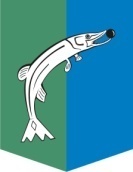 АДМИНИСТРАЦИЯСЕЛЬСКОГО ПОСЕЛЕНИЯ НИЖНЕСОРТЫМСКИЙСургутского районаХанты – Мансийского автономного округа - ЮгрыПОСТАНОВЛЕНИЕ«28» июля 2021 года                         	                                                                       № 234 п. НижнесортымскийО внесении изменения в постановление от 28.12.2018 № 534	1. Внести в постановление администрации сельского поселения Нижнесортымский от 28.12.2018  № 534 «Об определении схемы размещения мест накопления твердых коммунальных отходов на территории сельского поселения Нижнесортымский»  изменение, изложив приложение к постановлению в новой редакции  согласно приложению к настоящему постановлению.	2. Обнародовать настоящее постановление и разместить на официальном сайте администрации сельского поселения Нижнесортымский.И. п. главы поселения					                        Е. А. Волошина	Приложение к постановлению 	администрации сельского поселения 	Нижнесортымский                                               		  	   	от «28»  июля  2021 года   № 234Схемаразмещения мест накопления твердых коммунальныхотходов на территории сельского поселения Нижнесортымский№ п/пАдрес расположения контейнерных
 площадокКоличество установленных контейнеров/контейнеров для крупногабаритных отходовОбъем каждого из установленных контейнеров, куб.м./объём контейнеров для крупногабаритных отходов, куб.м.№ п/пАдрес расположения контейнерных
 площадокКоличество установленных контейнеров/контейнеров для крупногабаритных отходовОбъем каждого из установленных контейнеров, куб.м./объём контейнеров для крупногабаритных отходов, куб.м.1ул. Хусаинова, 113/11,1/82ул. Хусаинова, 1331,13ул. Хусаинова, 1731,14ул. Хусаинова, 2131,15ул. Хусаинова, 193/ 11,1/ 86ул. Хусаинова, 293/11,1/87ул. Хусаинова, 3131,18ул. Хусаинова, 2531,19ул. Хусаинова, 43/ 11,1/ 810переулок Хантыйский, 821,111переулок Хантыйский, 1031,112ул. Автомобилистов, 33/ 11,1/ 813ул. Северная, 33/ 11,1/ 814ул. Северная, 731,115ул. Нефтяников, 13А2/ 11,1/ 816ул. Нефтяников, 921,117ул. Нефтяников, 33/ 11,1/ 818ул. Энтузиастов, 431,119ул. Северная, 253 / 11,1/ 820ул. Северная, 113 /11,1/821ул. Северная, 2231,122ул. Северная, 1721,123ул. Школьная, 221,124ул. Тяна, 13 / 11,1 / 825ул. Северная, 3261,126ул. Тяна, 113 / 1 1,1/ 827ул. Нефтяников, 1431,128переулок Строителей, 231,129Кладбище11,1